2019. 1.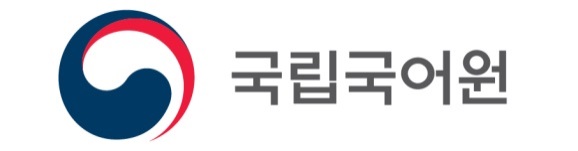 □ 국외 한국어 전문가의 역량 강화   ㅇ 연수 참가자들의 수요에 따른 기본 교과 연수, 특강, 현장 학습, 워크숍 등 특별 활동을 다채롭게 운영하여 한국어 전문가의 역량을 강화□ 현지 지역별 교육현황 정책 관련 소통 및 이해   ㅇ 국립국어원 관계자 및 국내 한국어(교육) 전문가와의 면담을 통한 구체적이고 전문적인 국내외 한국어교육(정책) 과제 연구 수행, 체계적인 현지 한국어교육을 위한 기틀 마련□ 교육 기간: 약 3주~6주, 200시간 내외□ 선발 인원: 10~15명 내외(석사급 10명, 박사급 5명)□ [1~3주차] 석•박사급 공동 연수: 3주○ 기간 • 장소: 2019년 6월 말~7월 중/장소 미정○ 참가 대상: 초청 연수생 전원○ 공동 연수 프로그램• 교육 활동기본 교과, 특강, 현장 학습, 특별 활동 등 한국어교육 역량 함양을 위한 석•박사급 공동 연수□ [4~6주차] 박사급 전문 연수: 3주○ 기간 • 장소: 2019년 7월 중~8월 초/장소 미정○ 참가 대상: 박사급(5명) 초청 연수생    *석사급(10명) 참가자 중 희망자에 한해 중간 평가(3주차 종료 시점)를 거쳐 4~6주차 박사급 전문 연수에 연장 참가할 수 있는 자격을 부여할 예정임(최대 3명 선발).○ 전문 연수 프로그램• 연구 활동심화 교과, 세미나, 멘토링 활동 등 개인 연구 역량 함양을 위한 박사급 참가자 전문 연수국내외 한국어교육(정책) 관련 연구 과제 수행 및 발표□ 수료식: 2019년 7월 중 예정(3주차 공동 연수 종료 시점)□ 최종 발표회: 2019년 8월 초(6주차 전문 연수 종료 시점)※ 세부 일정 및 장소는 연수 기관 확정 후 재공고 예정(3월 말~4월 초)□ 추천 대상자 서류 전형○ 서류 접수: 재외공관 추천서 및 [서식1]~[서식5] 제출○ 접수 마감: ~2019. 3. 15. (금) 18:00까지○ 심사 기관: 국립국어원 및 외부 심사위원○ 심사 내용: 지원 자격, 한국어 능력 등 연수 참가 적격성, 연수회 참가 계획서, 연구 계획서 등을 심사하여 공관별 1인 내외 선정○ 심사 결과 발표: 별도 통보□ 필수 요건○ 외국 국적의 한국어교육 전공자* 한국어가 제1언어가 아닌 외국인만 해당. 재외동포 교원 제외○ 선발 연도 기준 만 60세 이하로 한국어가 능통한 자○ 대학 및 교육기관 등에서 한국어교육 경력이 있는 자* 한국 방문 경력 또는 한국 연수 경력이 없는 자를 우선적으로 선발* 최근 3년 이내 재외동포재단 및 세종학당재단 초청 연수(세계한국어교육자대회, 우수 교원 초청 연수) 등 대한민국 국가 기관의 초청 사업의 혜택을 입은 자는 선발에서  제외○ 참가 자격 요건의 학위 이상 소지자   *석사급: 석사 학위자, 석사 수료자, 학사 학위자 포함   *박사급: 박사 학위자, 박사 수료자 포함○ TOPIK 4급 이상의 자격증을 보유한 자□ 우대 요건○ 한국어교육 관련 근무 경력자○ 한국어교육 관련 연구 실적 보유자* 연구 실적을 증빙할 수 있는 서류 제출(예: 논문 표지 사본 등)○ 국립국어원 한국어교수학습샘터 온라인 연수 수료자* 온라인 연수 수료증(국문 또는 영문) 제출□ 대상자 추천○ 추천 인원: 각 공관별 2명 이내* 개인의 역량을 고려하여, 향후 기관 관련 지역의 한국어교육 또는 한국어교육 정책 관련 분야에서 핵심 임무를 수행하는 데 적합한 대상자 추천(자격 요건 참조)○ 접수 기간: ~2019. 3. 15. (금) 18:00까지 ○ 접수 방법: 전자 문서 접수(수신: 국립국어원)* 후보자를 2인 이내로 하여 공문 접수* 기한 내 공문과 함께 제출* 전자 문서 접수가 불가한 지역의 경우 공문과 함께 우편 또는 전자우편 접수○ 접수처* 우편: 07511 대한민국 서울특별시 강서구 금낭화로 154 국립국어원 한국어진흥과* 전자 우편- 김수현 연구사: mercury14@korea.kr/박지수 연구원: jisupark@korea.kr○ 제출 서류   [필수]① 추천 서류(붙임 서식 1~5)* [서식 5]연구 계획서는 박사급 지원자만 필수로 제출함. 석사급 지원자 중 4~6주차 연장 참여 신청을 할 의사가 있는 경우 지원 접수 시 필수로 제출하되, 연장 신청을 원하지 않는 석사급 참가자는 제출하지 않아도 됨.② 재직 증명서(학교장 발급)③ 여권 사본④ TOPIK 자격증 사본 *전문가 중 TOPIK 자격증이 없는 경우 별도 문의[권장]① 우대 요건 증빙 서류(경력 증명서, 연구 실적 증명서 등)② 한국어교수학습샘터(https://kcenter.korean.go.kr) 온라인 연수 수료증 사본* 국문 또는 영문 선택 제출, 연수 과정별(6개) 수료증 제출* 필수 제출 서류와 함께 제출 시 참가자 선발 심사에 적극 고려③ 기타 한국어(교육) 능력을 증빙할 수 있는 서류□ 파견 협조 * 각 기관에서 2019년 국립국어원 국외 한국어교육 전문가 초청 연수 과정 최종 합격자를 국립국어원으로 교육 훈련 파견 협조* 파견 기간: 2019년 6월 말~8월 초, 약 3~6주【끝】□ 한국어교수학습샘터(https://kcenter.korean.go.kr) 내 탑재□ 온라인 연수 과정- 한국어 교원 온라인 연수(재교육) 지원 과정- 6개 과정 운영     * 한국어 발음, 문법, 읽기 교수법     * 한국 문화 활용 교수법     * 어휘 검색, 문법∙표현 검색 바로 알기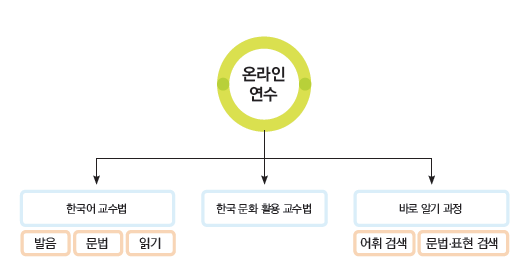 □ 온라인 연수 수강 절차※ 영문 작성 항목은 공식 명칭을 기재하고 여권에 기재된 내용과 일치해야 함.※한국어능력시험(TOPIK) 성적 증명서 사본은 http://www.topik.go.kr에서 발급받을 수 있음.*연수회 프로그램(한국어교육 정책 및 현황 소개)에서 활용할 자료이므로 반드시 작성해 주셔야 합니다.*빈칸 없이 작성해 주세요.- 국외 한국어교육 전문 인력의 역량 강화를 위한 -2019년 국립국어원 국외 한국어 전문가 대상 배움이음터참가 연수생 선발 운영 계획Ⅰ기본 방향Ⅱ세부 추진 계획1사업 개요구분구분내용교육 활동(1~3주차)기본 교과한국어 발음, 어휘, 문법 교육론,한국어 표현, 이해 및 문화 교육론 등교육 활동(1~3주차)특강한국어교육 정책, 교육자료 활용법 등교육 활동(1~3주차)현장 학습학습 답사, 문화 체험, 공연 관람 등교육 활동(1~3주차)특별 활동국외 한국어 정책 워크숍, 발표와 토론, 분임별 토의 등연구 활동(4~6주차)연구 활동(4~6주차)현지 한국어교육 발전 방안, 차별화된 교육자료 개발 등 한국어교육(정책) 관련 연구 과제 수행 후 결과물 발표2교육 프로그램(안)3선발 절차 및 방법재외공관 추천연수생 선발 심사연수생 선발 통보1~2인 추천(~3. 15.)▶서류 심사 및 전화 면담(3. 20.~)▶4월 중재외공관국어원∙연수 기관 등국어원∙연수 기관 등4지원자 자격 요건   ※ 공무원 교육 훈련 관련 지침에 따름5협조 요청<연수 비용 지원 범위><연수 비용 지원 범위>▣ 연수 과정에서 소요되는 일체의 비용(왕복 항공료, 숙식비, 교육비 등)은 국립국어원에서 부담함. 단, 생활비(여비) 제외▣ 연수 과정에서 소요되는 일체의 비용(왕복 항공료, 숙식비, 교육비 등)은 국립국어원에서 부담함. 단, 생활비(여비) 제외▣ 연수 과정에서 소요되는 일체의 비용(왕복 항공료, 숙식비, 교육비 등)은 국립국어원에서 부담함. 단, 생활비(여비) 제외붙임12019 국외 한국어 전문가 대상 배움이음터 연간 운영 일정과 정과 정내 용기 간선발신청･접수o 응시원서 및 연구계획서 제출~2019. 3. 15. (금)선발심사･통보o 심사(접수자 대상 전화 인터뷰 실시), 선발 통보2019. 3월 중~4월 중교육사전 안내o 교육 사전 안내2019. 4월 말~5월 초교육교육o 교육 이수2019. 6월 말~/3주 또는 6주간붙임2한국어교수학습샘터 온라인 연수 안내로그인▶수강신청▶강의수강▶차시 시험 응시▶차시 시험 합격▶종합 시험 응시▶종합 시험 합격▶해당 과정수료증 발급서식1추천서[재외공관 작성용]성 명(성/이름)사진국적/성별사진생년월일사진연락처(전자우편)전화: (+       )전자우편:사진주 소추천 대상자의 우편물 수령가능 주소지 (zip code 포함)추천 대상자의 우편물 수령가능 주소지 (zip code 포함)소속/직위추천 대상자의 소속/직위소속/직위▪ (추천 대상자의 소속 기관 소개)▪▪ ▪ (추천 대상자의 소속 기관 소개)▪▪ 학력․경력▪ (추천 대상자의 주요 학력 및 경력)▪▪▪ (추천 대상자의 주요 학력 및 경력)▪▪방한경험▪ㅇㅇ회 방한- ㅇㅇ년/ㅇㅇ세미나참석- ㅇㅇ년/여행* 방한경험 확인 불가 시 확인 불가로 기재▪ㅇㅇ회 방한- ㅇㅇ년/ㅇㅇ세미나참석- ㅇㅇ년/여행* 방한경험 확인 불가 시 확인 불가로 기재추천사유▪▪▪▪담 당서식2신청서[지원자 전체 작성용/한글 작성]2019년 국외 한국어 전문가 대상 국립국어원 배움이음터 참가 신청서2019년 국외 한국어 전문가 대상 국립국어원 배움이음터 참가 신청서2019년 국외 한국어 전문가 대상 국립국어원 배움이음터 참가 신청서2019년 국외 한국어 전문가 대상 국립국어원 배움이음터 참가 신청서2019년 국외 한국어 전문가 대상 국립국어원 배움이음터 참가 신청서2019년 국외 한국어 전문가 대상 국립국어원 배움이음터 참가 신청서2019년 국외 한국어 전문가 대상 국립국어원 배움이음터 참가 신청서2019년 국외 한국어 전문가 대상 국립국어원 배움이음터 참가 신청서사 진(3×4 cm)소속소속소속(한글)(한글)직급(한글)(한글)사 진(3×4 cm)소속소속소속(영문)(영문)직급(영문)(영문)사 진(3×4 cm)국적국적국적여권 번호사 진(3×4 cm)성명성명한글생년월일사 진(3×4 cm)성명성명영문생년월일사 진(3×4 cm)주 소주 소주 소연락처연락처연락처전화: (현지 시간으로 전화 통화가 가능한 시간대와 휴대전화 번호 입력)전자우편:전화: (현지 시간으로 전화 통화가 가능한 시간대와 휴대전화 번호 입력)전자우편:전화: (현지 시간으로 전화 통화가 가능한 시간대와 휴대전화 번호 입력)전자우편:전화: (현지 시간으로 전화 통화가 가능한 시간대와 휴대전화 번호 입력)전자우편:전화: (현지 시간으로 전화 통화가 가능한 시간대와 휴대전화 번호 입력)전자우편:전화: (현지 시간으로 전화 통화가 가능한 시간대와 휴대전화 번호 입력)전자우편:학력학력학력기간학교명(전공학과)학교명(전공학과)학교명(전공학과)학교명(전공학과)학위학력학력학력학력학력학력학력학력학력학력학력학력학력학력학력주요 경력주요 경력주요 경력기간근무 기관(부서)근무 기관(부서)근무 기관(부서)근무 기관(부서)직급주요 경력주요 경력주요 경력주요 경력주요 경력주요 경력주요 경력주요 경력주요 경력국외 근무(6개월 이상)국외 근무(6개월 이상)국외 근무(6개월 이상)기간근무 종류근무 종류근무 종류근무 종류근무기관(근무지)국외 근무(6개월 이상)국외 근무(6개월 이상)국외 근무(6개월 이상)국외 근무(6개월 이상)국외 근무(6개월 이상)국외 근무(6개월 이상)어학능력TOPIK 등급TOPIK 등급특이사항(금기 음식 및 기타 질병 등)특이사항(금기 음식 및 기타 질병 등)어학능력구사언어구사언어능 력능 력능 력능 력특이사항(금기 음식 및 기타 질병 등)특이사항(금기 음식 및 기타 질병 등)어학능력①①□상 □중 □하□상 □중 □하□상 □중 □하□상 □중 □하어학능력②②□상 □중 □하□상 □중 □하□상 □중 □하□상 □중 □하위 기재사항은 사실과 다름이 없음을 확인합니다.년     월     일                                                                                              (성명)                 (인)위 기재사항은 사실과 다름이 없음을 확인합니다.년     월     일                                                                                              (성명)                 (인)위 기재사항은 사실과 다름이 없음을 확인합니다.년     월     일                                                                                              (성명)                 (인)위 기재사항은 사실과 다름이 없음을 확인합니다.년     월     일                                                                                              (성명)                 (인)위 기재사항은 사실과 다름이 없음을 확인합니다.년     월     일                                                                                              (성명)                 (인)위 기재사항은 사실과 다름이 없음을 확인합니다.년     월     일                                                                                              (성명)                 (인)위 기재사항은 사실과 다름이 없음을 확인합니다.년     월     일                                                                                              (성명)                 (인)위 기재사항은 사실과 다름이 없음을 확인합니다.년     월     일                                                                                              (성명)                 (인)위 기재사항은 사실과 다름이 없음을 확인합니다.년     월     일                                                                                              (성명)                 (인)서식3참가 계획서[지원자 전체 작성용/한글 작성]2019년 국외 한국어 전문가 대상 국립국어원 배움이음터 참가 계획서연수회 지원 동기※200자 내외로 간단히 작성한국어교육 관련 대외활동 경험※200자 내외로 간단히 작성연수회 참가 활동 계획※한국어 발음, 어휘, 문법, 표현(말하기, 쓰기), 이해(읽기, 듣기) 교수 등 연수회 기간 동안 한국어 교수법 신장을 위한 계획 수립(연수회 기간 중 분임별 토의 시간에 발표), 연구 활동 수행 계획(서식 4와 관련한 연수회 세미나 시간에 수행할 구체적인 계획)※기타 연수회를 통해 신장시키고자 하는 교수법에 대한 내용을 1000자 내외로 작성서식4한국어교육 현황 소개[지원자 전체 작성용/한글 작성]1소개자 기본 정보이름성별나이소속 기관국가근무 기간(교육 경력)직급2소속 기관 현황1. 기관 유형    *네모 상자(□)에 표시해 주세요.1. 기관 유형    *네모 상자(□)에 표시해 주세요.1. 기관 유형    *네모 상자(□)에 표시해 주세요.□ 세종학당 □ 대학(□ 학과 전공, □ 교양, □ 대학 내 언어교육 기관)□ 한국학교□ 한글학교□ 한국문화원□ 한국교육원□ 사설 학원□ 기타(                               )  *기관 유형을 직접 적어 주세요.□ 세종학당 □ 대학(□ 학과 전공, □ 교양, □ 대학 내 언어교육 기관)□ 한국학교□ 한글학교□ 한국문화원□ 한국교육원□ 사설 학원□ 기타(                               )  *기관 유형을 직접 적어 주세요.□ 세종학당 □ 대학(□ 학과 전공, □ 교양, □ 대학 내 언어교육 기관)□ 한국학교□ 한글학교□ 한국문화원□ 한국교육원□ 사설 학원□ 기타(                               )  *기관 유형을 직접 적어 주세요.2. 기관 주요 연혁*한국어 교육 관련 연혁을 적어 주세요.(예: 최초 강좌 개설 등)--*한국어 교육 관련 연혁을 적어 주세요.(예: 최초 강좌 개설 등)--3. 기관 주요 사업 및 활동------4. 소속 기관 교원 수(한국인 교원)      명 (현지인 교원)      명4. 소속 기관 교원 수(전공자)        명 -학사:    명 / 석사:    명 / 박사:    명(비전공자)       명4. 소속 기관 교원 수(한국어 교원 자격증 소지자)     명-1급:     명 / 2급:     명 / 3급:     명(한국어 교원 자격증 소지자)     명-1급:     명 / 2급:     명 / 3급:     명5. 소속 기관 학생 수(한 학기 기준) 전체 인원:       명  (한 학기 기준) 전체 인원:       명  3소속 기관 강좌 운영 현황1. 학기 운영 방식    *네모 상자(□)에 표시해 주세요1. 학기 운영 방식    *네모 상자(□)에 표시해 주세요1. 학기 운영 방식    *네모 상자(□)에 표시해 주세요□ 2학기제 □ 4학기제 □ 기타(                               )  *학기 운영 방식을 직접 적어 주세요.□ 2학기제 □ 4학기제 □ 기타(                               )  *학기 운영 방식을 직접 적어 주세요.□ 2학기제 □ 4학기제 □ 기타(                               )  *학기 운영 방식을 직접 적어 주세요.2. 개설 강좌 수 (한 학기 평균) (한 학기 평균)3. 개설 과정 및 개설 과목3. 개설 과정 및 개설 과목3. 개설 과정 및 개설 과목*주당 배정 시수와 과목별 학생 수, 기준 연도(또는 기준 학기)를 함께 소개해 주세요. : 학사 과정 / 초급1(주 2시간, 10명, 2019-1학기)----*주당 배정 시수와 과목별 학생 수, 기준 연도(또는 기준 학기)를 함께 소개해 주세요. : 학사 과정 / 초급1(주 2시간, 10명, 2019-1학기)----*주당 배정 시수와 과목별 학생 수, 기준 연도(또는 기준 학기)를 함께 소개해 주세요. : 학사 과정 / 초급1(주 2시간, 10명, 2019-1학기)----4. 교육 환경4. 교육 환경(기자재 활용 여부) 예 / 아니오(활용 기자재 종류)--(기타)5. 사용 교재5. 사용 교재(주교재)(부교재)6. 교재 수급 방식*복수 응답 가능6. 교재 수급 방식*복수 응답 가능*네모 상자(□)에 표시해 주세요.□ 직접 구매□ 외부 지원(□ 무상 / □ 유상)   -지원 기관(                           )□ 기타(                               )7. 교육자료 개발 현황7. 교육자료 개발 현황*직접 개발하여 사용 중인 교육자료(교재, 콘텐츠 등) 종류를 소개해 주세요.----4자국 한국어교육 현황1. 학습자 현황  *네모 상자(□)에 표시해 주세요.1. 학습자 현황  *네모 상자(□)에 표시해 주세요.1. 학습자 현황  *네모 상자(□)에 표시해 주세요.1) 한국어 학습 목적*복수 응답 가능□ 일반 목적(기초 회화, 취미 등) □ 학문 목적(대학 진학, 한국 유학 등)  □ 특수 목적(한국 기업 취업 등) □ 기타(                            )□ 일반 목적(기초 회화, 취미 등) □ 학문 목적(대학 진학, 한국 유학 등)  □ 특수 목적(한국 기업 취업 등) □ 기타(                            )2) 학습자 연령층*복수 응답 가능□ 유, 아동 □ 청소년 □ 성인 □ 기타(                              )□ 유, 아동 □ 청소년 □ 성인 □ 기타(                              )3) 학습자 주요 특성*언어 사용, 오류 유형 등 주요 특성을 적어 주세요.---*언어 사용, 오류 유형 등 주요 특성을 적어 주세요.---2. 현지 교육자료 사용 현황2. 현지 교육자료 사용 현황2. 현지 교육자료 사용 현황1) 현지 선호 교재----2) 현지어 한국어 교재 개발(또는 보유) 여부*네모 상자(□)에 표시해 주세요.2) 현지어 한국어 교재 개발(또는 보유) 여부*네모 상자(□)에 표시해 주세요.□ 있음    □없음*’있음’에 표시한 경우 (교재명)3. 필요한 교육자료3. 필요한 교육자료(1순위)(2순위)(3순위)4. 필요한 기초 연구4. 필요한 기초 연구(1순위)(2순위)(3순위)5. 기타 현지 한국어 교육을 위해 필요한 사항5. 기타 현지 한국어 교육을 위해 필요한 사항5. 기타 현지 한국어 교육을 위해 필요한 사항6. 소속 기관 외 한국어교육기관 유형 및 현황, 주요 관계 등6. 소속 기관 외 한국어교육기관 유형 및 현황, 주요 관계 등6. 소속 기관 외 한국어교육기관 유형 및 현황, 주요 관계 등5기타1. 지원 요청 사항1. 지원 요청 사항1) 교육자료 부분---2) 교원 재교육 부분(연수회)*희망 연수회 유형 및 듣고 싶은 강좌 등을 자유롭게 적어 주세요.--2. 기타(국어원에 바라는 점 등)2. 기타(국어원에 바라는 점 등)서식5연구 계획서[박사급 필수, 석사급 선택 작성/한글 작성]2019년 국외 한국어 전문가 대상 국립국어원 배움이음터 연구 계획서연구 주제(제목)※한국어 교육 지식 영역(발음, 어휘, 문법, 의미, 화용), 한국어 교수법, 한국어 교재 현지화, 한국어 교육 과정 등(주제에 대한 제한은 없음) 한국어 교육과 관련한 의미 있는 연구 주제와 제목 작성연구의 필요성※200자 내외로 간단히 작성연구 결과물 예상 목차※ 연구 주제와 관련한 결과물의 예상 목차 작성(연수회 최종 발표회 시 발표 예정, 연수 기간 동안 상세화 및 수정 가능)